 MČ Praha - Březiněves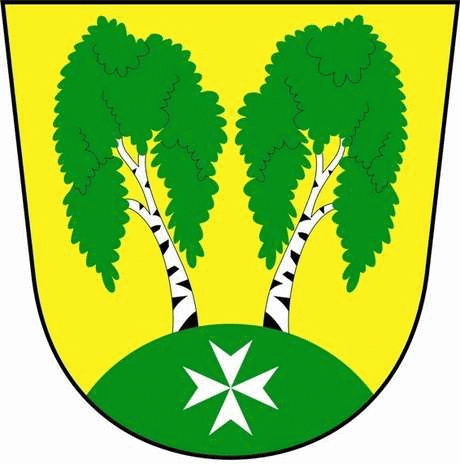 U Parku 140/3, 182 00 Praha 8      Zápis z 26. zasedání             Zastupitelstva MČ Praha – Březiněves									  Číslo:                                      26 									  Datum:                      05.10.2016Zasedání  bylo zahájeno v 17:30 hod. starostou Ing. Jiřím Haramulem.Přítomní zastupitelé: dle prezenční listinyOmluveni: Petr PetrášekProgram:Kontrola zápisu č. 25.Zvýšení rozpočtu na rok 2016 – městská zeleň – rekonstrukce zeleně ulice Na Hlavní.Zvýšení rozpočtu na rok 2016 - obnova konstrukčních vrstev ulic v MČ Praha – Březiněves.  Úpravy rozpočtu za 9/2016-II.Smlouva o právu provést stavbu na cizím pozemku (dohoda s vlastníkem pozemku).Smlouva o poskytování právních služeb. Stanovení kritérií na ozdravný pobyt pro děti s TP v MČB na rok 2017.Stavební úpravy – budova fitness. Různé. K bodu č. 1 -  Kontrola zápisu č. 25.
Všechny body tohoto zápisu byly splněny. K bodu č. 2 -  Zvýšení rozpočtu na rok 2016 – městská zeleň – rekonstrukce zeleně ulice Na Hlavní.Starosta Ing. Jiří Haramul předložil zastupitelům k projednání Zvýšení rozpočtu na rok 2016 ve výši 400.000,- Kč na podporu projektů rozvoje městské zeleně, schválené usnesením č. 19/18 Zastupitelstva hl. m. Prahy ze dne 15. 9. 2016.Usnesení č. 1.26/16ZMČ Praha – Březiněves projednalo a schválilo Zvýšení rozpočtu na rok 2016 ve výši 400.000,- Kč, určené na podporu projektů rozvoje městské zeleně, pro naši městskou část na účel: Rekonstrukce zeleně ulice Na Hlavní, schválené usnesením č. 19/18 Zastupitelstva hl. m. Prahy ze dne 15. 9. 2016.Zodpovídá: starosta Ing. Jiří Haramul.																		Pro: 		8 hlasů										Proti:		0 hlasů										Zdržel se:	0 hlasůK bodu č. 3 - Zvýšení rozpočtu na rok 2016 - obnova konstrukčních vrstev ulic v MČ Praha – Březiněves.  Starosta předložil zastupitelům k projednání Zvýšení rozpočtu na rok 2016 – účelová investiční dotace ve výši 5.000.000,- Kč, schválená usnesením č. 19/68 Zastupitelstva hl. m. Prahy ze dne 15. 9. 2016, určená na Obnovu konstrukčních vrstev v ulici K Březince, případně na narušené plochy jiných ulic, dle důvodové zprávy k tisku Z – 4650. Usnesení č. 2.26/16ZMČ Praha – Březiněves projednalo a schválilo Zvýšení rozpočtu na rok 2016 – účelová investiční dotace ve výši 5.000.000,- Kč, schválená usnesením č. 19/68 Zastupitelstva hl. m. Prahy ze dne 15. 9. 2016, určená na Obnovu konstrukčních vrstev v ulici K Březince, případně na narušené plochy jiných ulic, dle důvodové zprávy k tisku Z – 4650. Zodpovídá: starosta Ing. Jiří Haramul.						Pro:		8 hlasůProti:		0 hlasů										Zdržel se:	0 hlasů K bodu č. 4 - Úpravy rozpočtu za 9/2016-II.Předseda finančního výboru, Ing. Jan Vocel, předložil zastupitelům k projednání a ke schválení změnu rozpočtu za 9/2016-II, dle předloženého znění.Usnesení č. 3.26/16ZMČ Praha – Březiněves projednalo a schválilo Změnu rozpočtu za 9/2016-II, dle předloženého znění.Zodpovídá: zastupitel Ing. Jan Vocel. 												Pro:		8 hlasů										Proti:		0 hlasů										Zdržel se:	0 hlasůK bodu č. 5 – Smlouva o právu provést stavbu na cizím pozemku (dohoda s vlastníkem pozemku).Starosta předložil zastupitelům k projednání Smlouvu o právu provést stavbu na cizím pozemku (dohoda s vlastníkem pozemku) s panem Františkem Kolínským a panem Zdeňkem Kolínským. Usnesení č. 4.26/16ZMČ Praha – Březiněves projednalo a schválilo Smlouvu o právu provést stavbu na cizím pozemku (dohoda s vlastníkem pozemku) s panem Františkem Kolínským, trv. bytem Na Hlavní 18/53, Praha 8 a panem Zdeňkem Kolínským, trv. bytem Na Hlavní 165/57, Praha 8. Zodpovídá: Ing. Jiří Haramul.							Pro:		8 hlasů										Proti:		0 hlasů										Zdržel se:	0 hlasůK bodu č. 6 – Smlouva o poskytování právních služeb. Starosta předložil zastupitelům k projednání:Smlouvu o poskytování právních služeb mezi MČ Praha – Březiněves a JUDr. Kateřinou Malmstedt,   
Ph.D., se sídlem Ostružinová 1794, Černošice a dále plnou moc, kterou MČ Praha – Březiněves zmocňuje JUDr. Kateřinu Malmstedt, Ph.D., se sídlem Ostružinová 1794, Černošice k tomu, aby klienta zastupovala v dále uvedených věcech a právních úkonech. Advokát je oprávněn v rámci svého zmocnění a na základě objednávky pro klienta vypracovávat smlouvy, písemnosti, podávat posudky a stanoviska, poskytovat konzultace v jednotlivých právních záležitostech a ve svěřených záležitostech komunikovat jménem klienta e-mailem a telefonicky s třetími osobami.   Usnesení č. 5.26/16ZMČ Praha – Březiněves projednalo a schválilo Smlouvu o poskytování právních služeb mezi MČ Praha – Březiněves a JUDr. Kateřinou Malmstedt, Ph.D., se sídlem Ostružinová 1794, Černošice a dále plnou moc, kterou MČ Praha – Březiněves zmocňuje JUDr. Kateřinu Malmstedt, Ph.D., se sídlem Ostružinová 1794, Černošice k tomu, aby klienta zastupovala v dále uvedených věcech a právních úkonech. Advokát je oprávněn v rámci svého zmocnění a na základě objednávky pro klienta vypracovávat smlouvy, písemnosti, podávat posudky a stanoviska, poskytovat konzultace v jednotlivých právních záležitostech a ve svěřených záležitostech komunikovat jménem klienta e-mailem a telefonicky s třetími osobami.Zodpovídá: starosta Ing. Jiří Haramul.						Pro:		8 hlasů
										Proti:		0 hlasů										Zdržel se:	0 hlasůK bodu č. 7 - Stanovení kritérií na ozdravný pobyt pro děti s TP v MČB na rok 2017.Tento bod programu byl po dohodě mezi zastupiteli přeložen na program jednání příštího zasedání zastupitelstva.  K bodu č. 8 -  Stavební úpravy – budova fitness. Tento bod programu byl po dohodě mezi zastupiteli přeložen na program jednání příštího zasedání zastupitelstva.  K bodu č. 9 – různé:Plán zimní údržby komunikacíUsnesení č. 6.26/16ZMČ Praha – Březiněves projednalo a schválilo Plán zimní údržby komunikací MČ Praha – Březiněves na zimní sezónu 2016-2017 v předloženém znění.Zodpovídá: předseda komise dopravy Zdeněk Korint. 				Pro:		8 hlasů										Proti:		0 hlasů										Zdržel se:	0 hlasůDodatek č. 3 ke Smlouvě o spolupráci při hospodaření s komunálním odpadem.Usnesení č. 7.26/16ZMČ Praha – Březiněves projednalo a schválilo Dodatek č. 3 ke smlouvě o spolupráci při hospodaření s komunálním odpadem a v oblasti jeho odstranění při současné komplexní ochraně hodnot životního prostředí, odstraňování stávajících zdrojů jeho poškozování a při rozvoji infrastruktury MČ Praha – Ďáblice a MČ Praha – Březiněves č. D/14/005677/93 ze dne 27. 4. 1993 ve znění dodatku č. 1 ze dne 17. 6. 1994 a Dodatku č. 2 ze dne 4.5.2004 uzavřený mezi smluvními stranami: Hlavní město Praha, se sídlem Mariánské nám. 2/2, Praha 1, dále Městskou částí Praha – Březiněves, se sídlem U Parku 140/3, Praha 8 a Městskou částí Praha – Ďáblice, se sídlem Květnová 553/52, Praha 8.Zastupitelé MČ Praha – Březiněves pověřují starostu Ing. Jiřího Haramula k podepsání výše uvedeného dodatku.Zodpovídá: starosta Ing. Jiří Haramul.						Pro:		8 hlasů										Proti:		0 hlasů										Zdržel se:	0 hlasůVýběrové řízení na veřejnou zakázku malého rozsahu „Obnova povrchů komunikací v MČ Praha - Březiněves“.Usnesení č. 8.26/16 ZMČ Praha – Březiněves projednalo a schválilo: Výběrové řízení – zadávací dokumentaci na veřejnou zakázku malého rozsahu: „Obnova povrchů komunikací v MČ Praha - Březiněves“ s návrhem smlouvy o dílo.Pro:		8 hlasůProti:		0 hlasů
Zdržel se:	0 hlasůČleny hodnotící komise pro veřejnou zakázku: „Obnova povrchů komunikací v MČ Praha - Březiněves“ v následujícím složení:Členové:						     Náhradníci:Ing. Vladimír Jisl					Ing. Jiří Haramul	Zdeněk Korint						Ing. Jan Vocel     	Ing. Martin Javorník					Mgr. Martin PřevrátilPro:		8 hlasůProti:		0 hlasůZdržel se:	0 hlasůTechnický dozor investora na akci: “ Obnova povrchů komunikací v MČ Praha - Březiněves“, společnost MZK inženýring s.r.o. se sídlem Kostelecká 879, Praha – Čakovice, zastoupená Ing. Josefem Mayerem. Zastupitelstvo pověřuje starostu k podepsání příkazní smlouvy. Pro:		8 hlasůProti:		0 hlasůZdržel se:	0 hlasůPříkazní smlouvu spol. AAA zakázky s.r.o., se sídlem U Kamýku 284/11, Praha 4, zastoupená jednatelkou Mgr. Miloslavou Hájkovou, na provedení a zajištění přípravy a průběhu zadání veřejné zakázky malého rozsahu „Obnova povrchů komunikací v MČ Praha - Březiněves“, v rozsahu činností nutných k provedení výběrového řízení. Zastupitelstvo pověřuje starostu k podepsání příkazní smlouvy. Zodpovídá: starosta Ing. Jiří Haramul.						Pro:		8 hlasůProti:		0 hlasůZdržel se:	0 hlasů          	   	     Zdeněk Korint 					Ing. Jiří Haramul             zástupce starosty MČ Praha - Březiněves                                starosta MČ Praha - BřeziněvesZasedání zastupitelstva bylo ukončeno v 18:45 hod.Zapsala: Martina Vilímková Ověřili:  Mgr. Martin Převrátil	Zdeněk KorintTermín příštího zasedání byl stanoven na 19.10.2016 od 17:30 hod.   